COVID-19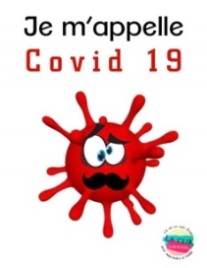 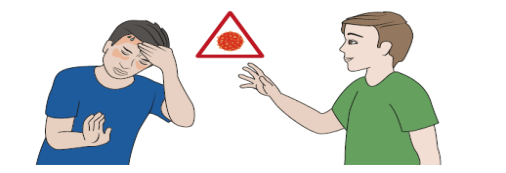 Le Covid-19 est une maladie contagieuse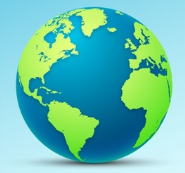 Elle se développe partout dans le monde Les gens qui ont cette maladie peuvent avoir :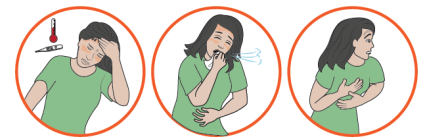 de la fièvrede la touxde la difficulté à respirerCe virus est contagieux, ce qui veut dire que l’on peut facilement l’attraper ou le donner à une autre personne.Pour ne pas transmettre cette maladie je dois :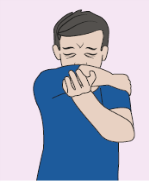 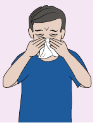 tousser dans mon coudeme moucher dans un mouchoir et le jeter à la poubelle après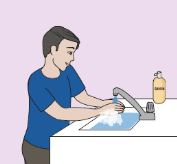 me laver souvent les mains avec de l’eau et du savonne pas toucher ma bouche, mon nez ou mes yeux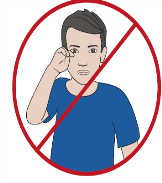 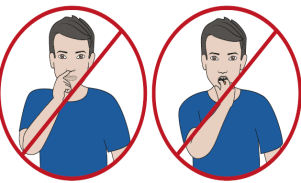 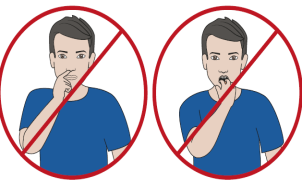 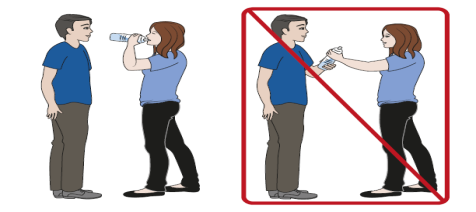 Ne pas partager mes choses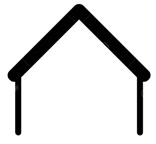 rester à la maison   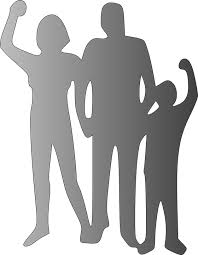 éviter de recevoir des visiteursPour bien me soigner, si je suis malade, je dois :rester à la maison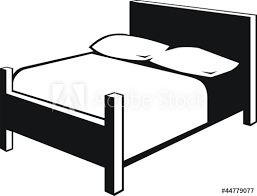 me reposer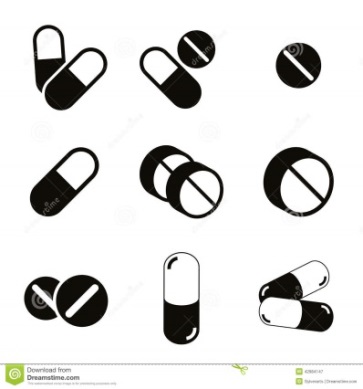 prendre du Tylénol au besoinPour ne pas transmettre la maladie, plusieurs endroits que j’aime ont été fermés pout tout le monde comme;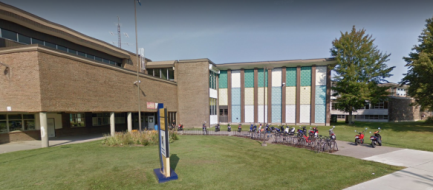 les écoles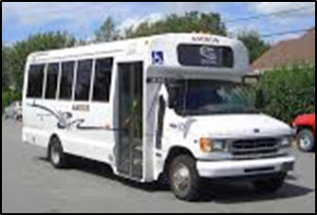 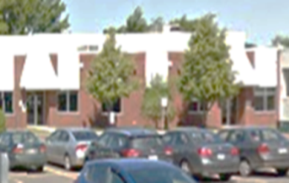 le centre d’activité et le transport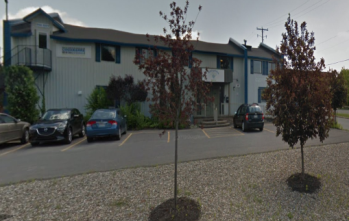 l’AGDIA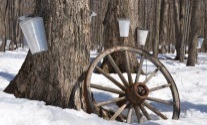 les restaurants et les cabanes à sucrele cinéma et les salles de spectacles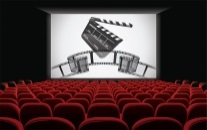 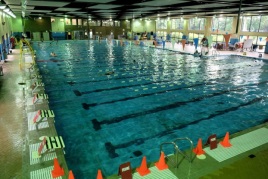 la piscine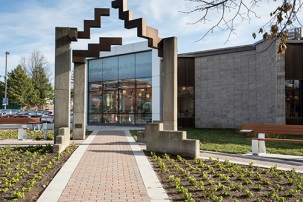 la bibliothèque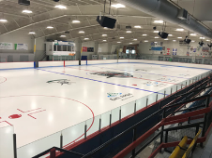 l’aréna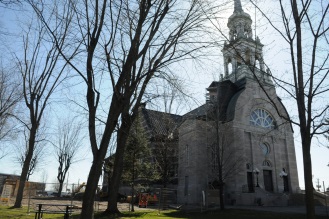 les églisesles quilles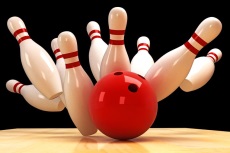 et d’autre…Cela peut me faire vivre;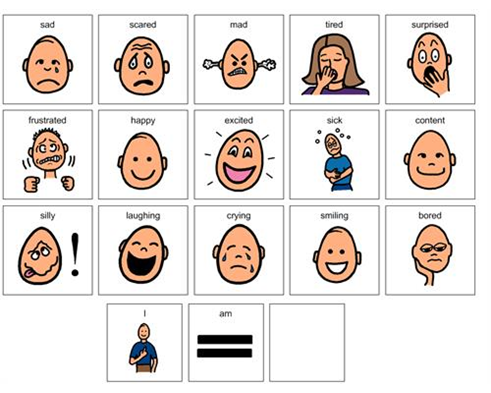 de la peur ou du stress  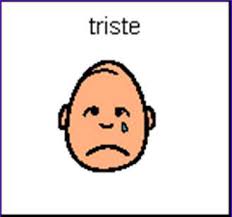 de la tristesse 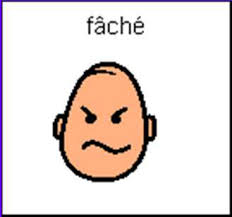 de la colère C’est correct de se sentir comme ça, quand cela arrive je peux :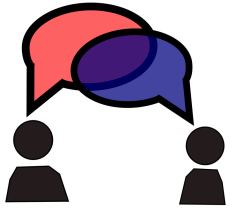 en parler avec un parent, mon intervenant ou un ami 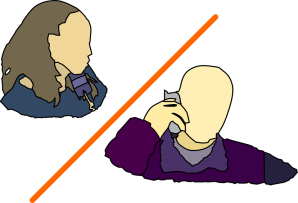 appeler une personne que j’aime ou lui parler avec les réseaux sociaux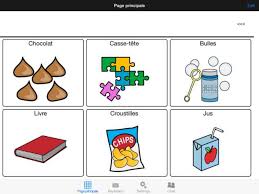 me changer les idéesComme je dois rester à la maison ma routine est changée.  Je peux regarder avec mon intervenant ce que je peux faire durant mes journées.  Voici quelques suggestions :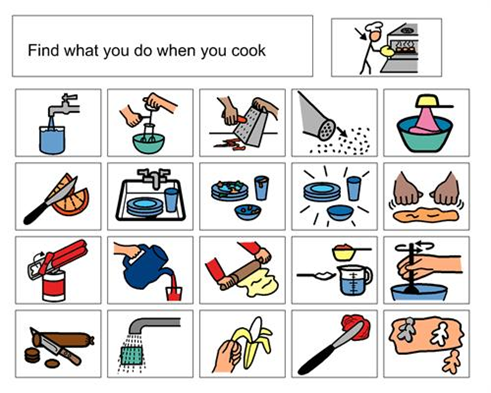 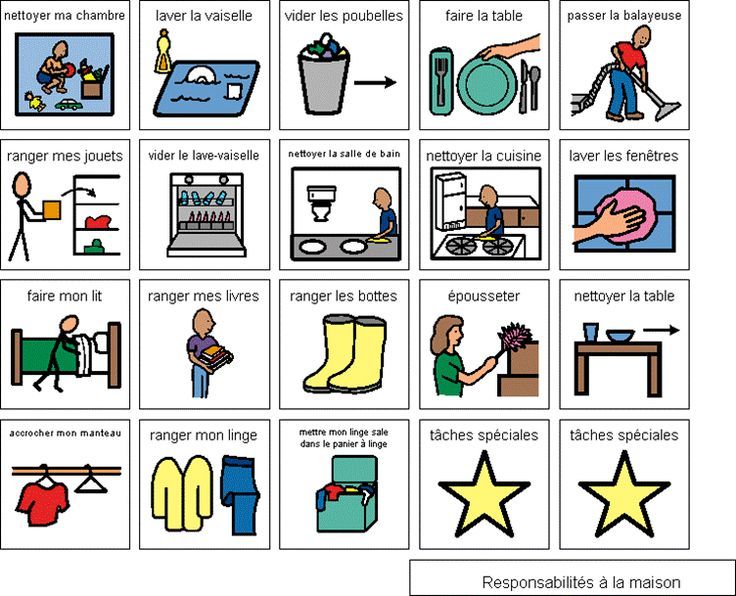 cuisiner						           faire du ménage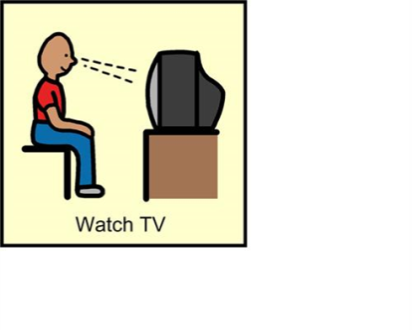 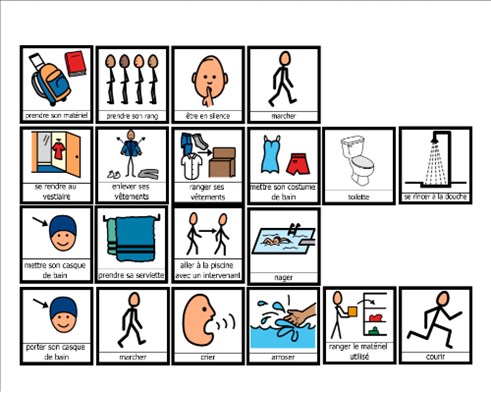 faire de l’exercice ou aller marcher			           regarder la télé						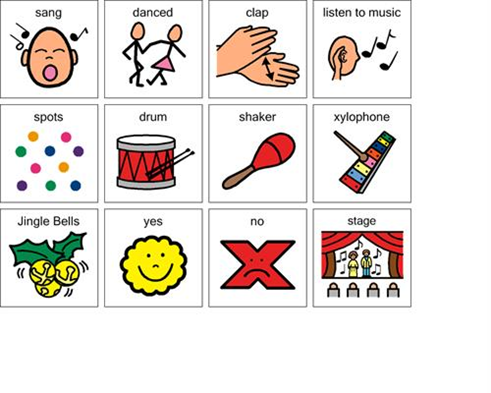             écouter de la musique                                                               faire un casse-tête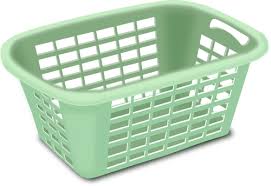            faire des paniers de travail ou occupationnels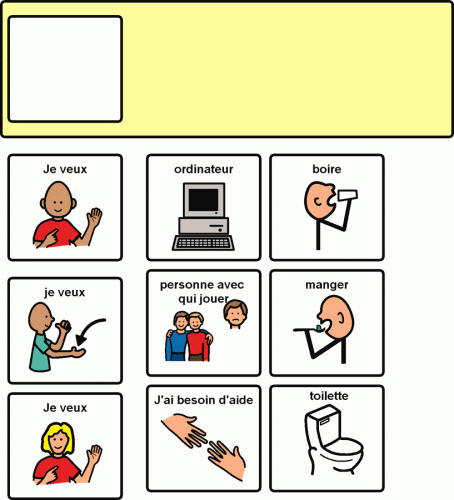            jouer aux jeux vidéos ou à l’ordinateur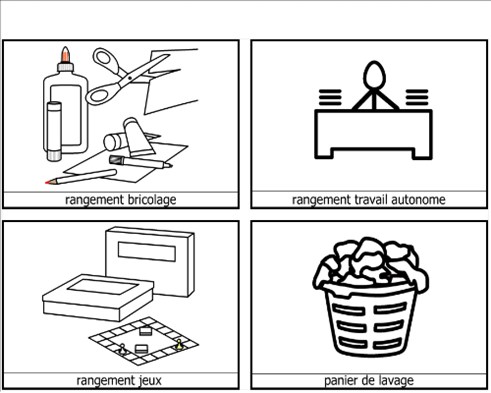           bricoler ou colorierMon parent ou mon intervenant pourra m’aider si j’en ai besoin.Si tout le monde fait attention, on pourra se protéger nous-même, protéger les autres pour rester en santé et en sécurité!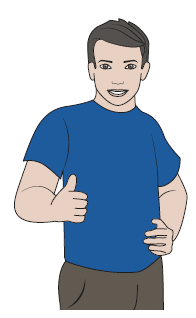 Scénario créé par Carolyn Tanguay et Nathalie Aubé, Avec la collaboration de Claudie Charbonneau et Chantal PoulinCISSS de la Montérégie-OuestCertaines images ont été tirées de SANTE BD.org